Welcome to HBCJanuary 14, 2024Highland Baptist Church 1500 Husband Road, Paducah, KY 42003Phone 270-442-6444 – Fax 270-442-3373           Pastor			   	                  Dr. Richard Beck           Song Leader                                                      Mr. Carl Wilson           Music Director                               Dr. Carolyn Watson-NickellBless the LORD, O my soul: and all that is within me, bless his holy name.    Psalm 103:1;______________________________________________________________________ Welcome to the Year of Our Lord 2024 ADLeadership Meeting - Monday April 15 @ 4:45Men’s Breakfast - January 20 @ 8:30 at MLC’sSpring Banquet - February 10Daylight Savings Begins March 10Resurrection Sunday - Easter - March 31Sunday		 10:30 Worship Service 			  6:00 Evening ServiceWednesday 		 6:30 - Hour of Prayer Pray for Revival - For America - For the Peace of Israel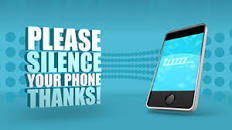 HBC Welcomes - Gideon Brian Black The Gideons International was established in 1899. Our founders realized that Christian men needed to be continually strengthened in their walk with the Lord, and that by standing together in faith, they could accomplish great things for God’s Kingdom. Those formative years focused on who a man was before God and the strength and power of his personal testimony. Through associating together for service, Gideons challenge each other to strengthen their testimonies for Christ and fulfill their God-given responsibilities as spiritual leaders in their homes and churches.Personally Sharing our FaithMembers of The Gideons International share our faith because we realize how often people today need someone to come alongside them in finding their way to true salvation that is available only through the grace of God. As opportunities arise, we take time to share the Gospel message with friends and family, business acquaintances, and other people we meet who are struggling in their daily lives.Sharing Copies of God’s WordWe believe distributing copies of God’s Word plants powerful seeds God can use according to His own timing (I Corinthians 3:6), allows many to read the truth for themselves (John 8:32), provides a lasting witness (Hebrews 4:12), and makes it easier for those we reach to boldly spread the Good News (II Timothy 2:2).                                                       Copied    For the word of God is quick, and powerful, and sharper than any twoedged sword, piercing even to the dividing asunder of soul and spirit, and of the joints and marrow, and is a discerner of the thoughts and intents of the heart.  Hebrews 4:12;                           